Vermittlungsbestätigung/VorabzustimmungArbeitgeber:Restaurant/Hotel/Adresse:					Telefon/Telefax:.....................................................................                                             ………………………………………………….....................................................................				E-Mail:	……………………………………………….…                                            ………………………………………………….Ansprechpartner/in:						Betriebsnummer: …………………………………………………..	                                           ………………………………………………………… 					Beschäftigungsdauer: (max. 3 Monate)	von: 	             	    bis:    		             	Tätigkeit: Küche	 Service	 Rezeption 		 Buffet	 Etage	 AllroundBasiskonditionen:Arbeitszeit:				40 Stunden/WocheEntgelt:					350,00 € netto/Monat (Pflichtpraktikum max. 3 Monate)Fahrtkostenzuschuss:			150,00 € (einmalig bei Vertragserfüllung)Unterkunft und Verpflegung:		werden vom Arbeitgeber kostenlos zur Verfügung gestelltVersicherung:	Der Arbeitgeber ist dafür verantwortlich, dass die Schülerin/der Schüler
für die Dauer des Praktikums ausreichend kranken- und unfallversichert ist.Polizeiliche Anmeldung:			Der Aufenthalt ist bei der örtlichen Meldebehörde anzumelden.          				     				____________________________________Datum / Unterschrift Schüler/in					Datum / Unterschrift des Arbeitgebers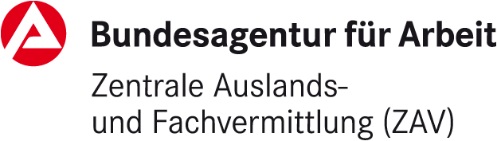 - für ein in die Ausbildung integriertes Praktikum -- für ein in die Ausbildung integriertes Praktikum -- für ein in die Ausbildung integriertes Praktikum -- für ein in die Ausbildung integriertes Praktikum -- für ein in die Ausbildung integriertes Praktikum -- für ein in die Ausbildung integriertes Praktikum -- für ein in die Ausbildung integriertes Praktikum -NameVornameVorname  Geburtsdatum  Geburtsdatum  Geburtsdatum  GeburtsdatumGeschlechtGeschlecht  Georgisch  Georgisch  Georgisch  Georgisch        284        284NationalitätNationalitätNationalitätSchulnummerSchulnummerVon der Bundesagentur für Arbeit auszufüllen:Bestätigung: Diese Beschäftigung wurde durch die Bundesagentur für Arbeit vermittelt. Es handelt sich um ein in die Ausbildung integriertes Pflichtpraktikum. Bei visum-/zustimmungspflichtigen Drittstaatsangehörigen erfolgt die Zustimmung nach § 39 Aufenthaltsgesetz i.V.m. § 8 (1) Beschäftigungsverordnung (Betriebliche Aus- und Weiterbildung - § 17 Aufenthaltsgesetz). Die zuständige Stelle für die Beantragung eines ggf. notwendigen Visums ist die deutsche Auslandsvertretung im Heimatland.Bonn, denIm AuftragCordula Rabmund